2o Παγκρήτιο Φεστιβάλ Τέχνης με θέμα:«Ο συμβολισμός της  Μάχης της Κρήτης μέσα από την τέχνη»Ημερομηνία διεξαγωγής:(1-4-22)-(31/5/22)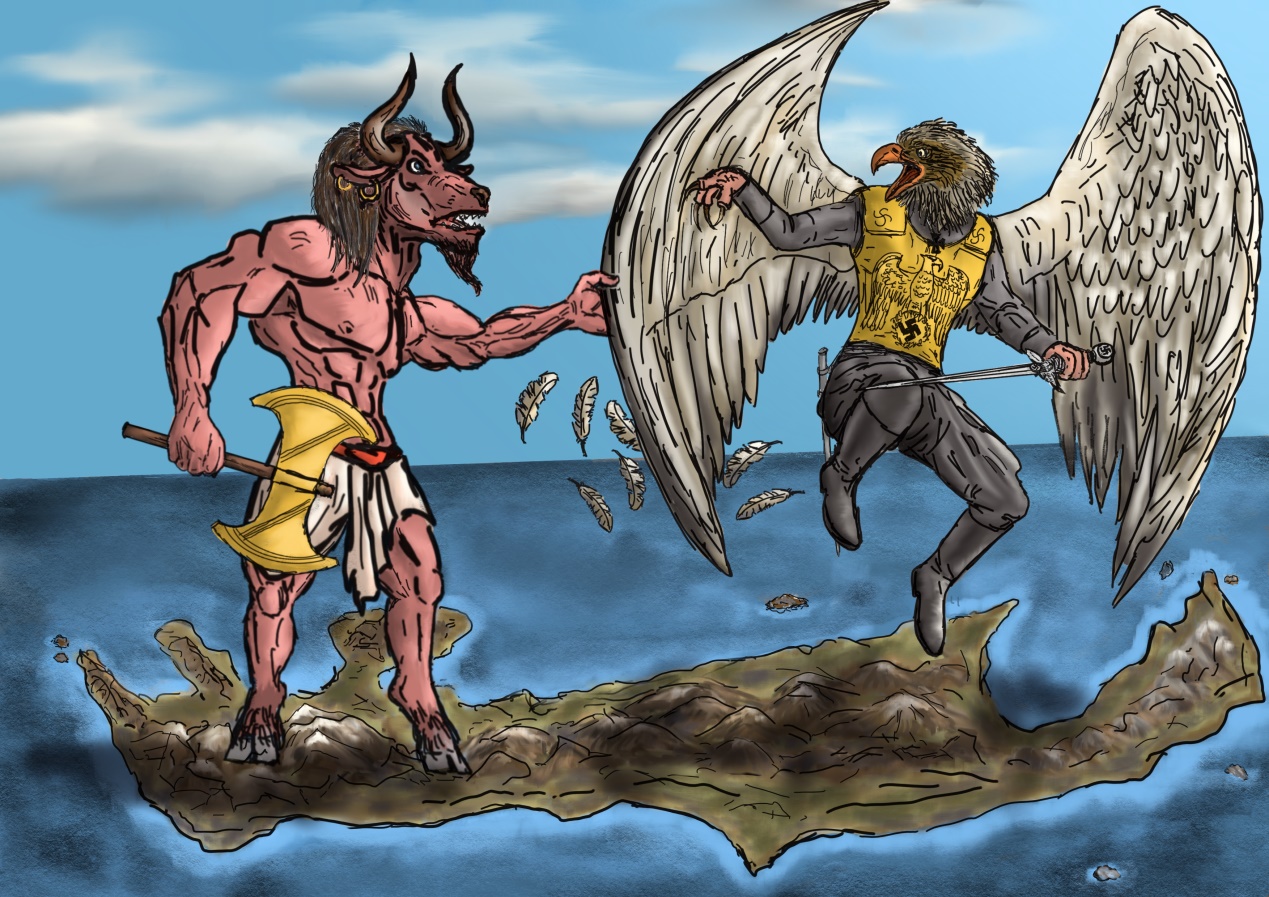 ΠροκήρυξηΣτο πλαίσιο ανάπτυξης υγιούς & δημιουργικού μαθητικού πνεύματος στην εκπαιδευτική κοινότητα το     Ενιαίο ΕιδικόΕπαγγελματικό Γυμνάσιο-Λύκειο Ρεθύμνου  & η Περιφέρεια Κρήτης διοργανώνει το 2ο Παγκρήτιο Φεστιβάλ Τέχνης με θέμα : «Ο συμβολισμός της Μάχης της Κρήτης μέσα από την τέχνη».Η εκδήλωση στοχεύει:Να αναπτύξουν οι συμμετέχοντες μαθητές/τριες βαθύτερη γνώση για το σημαντικό αυτό ιστορικό γεγονός (αναζήτηση ιστορικών πηγών, βιβλιογραφίας, έργων τέχνης που σχετίζονται με την μάχη)Να εκφράσουν μέσα από την τέχνη τον βαθύτερο συμβολισμό της μάχης.Να αποδοθεί φόρος τιμής σε όσους θυσιάστηκαν αντιστεκόμενοι στην εισβολή.Βίντεο εκδήλωσης:https://www.youtube.com/watch?v=RlOAT_1J5fQ Προϋποθέσεις συμμετοχής:Στον διαγωνισμό μπορούν να συμμετέχουν: Όλες οι εκπαιδευτικές δομές Πρωτοβάθμιας και Δευτεροβάθμιας εκπαίδευσης της χώρας  Εκπαιδευτικές δομές του εξωτερικού (από τις εμπόλεμες χώρες που συμμετείχαν στην μάχη της Κρήτης-Αγγλία,Αυστραλία,Ν. Ζηλανδία,Γερμανία) Ιδιώτες  καλλιτέχνεςΟι μαθητές/τριες μπορούν να συμμετέχουν με τις εξής μορφές:Σκίτσα σε Α4 ή Α3 (η επιλογή των υλικών είναι ελεύθερη: μολύβι, ξυλομπογιές, ακρυλικά, λαδοπαστέλ, κλπ)Κατασκευή μακέτας(στατικός μοντελισμός)Οι εργασίες θα πρέπει να έχουν σταλεί σε μορφή φωτογραφικού αρχείου στο : mail@gym-ee-rethymn.reth.sch.gr με την ένδειξη «Η μάχη της Κρήτης μέσα από την τέχνη» μέχρι τις 20/5/22.Για τα σκίτσα μια φωτογραφία υψηλής ανάλυσης αρκεί. Για τις μακέτες -διοράματα μπορούν να σταλούν μέχρι 4 φωτογραφίες ώστε να υπάρχει η καλύτερη δυνατή εικόνα των έργων και να διευκολυνθεί το έργο της κριτικής επιτροπήςΒραβεία:Η επιτροπή του φεστιβάλ θα αξιολογήσει όλες τις συμμετοχές από τις 21-30/5/22.Τα αποτελέσματα θα ανακοινωθούν στις 31-5-22.Στουs 6 πρώτους νικητές θα δοθούν  από ένα αντίγραφο του εικονογραφημένου ιστορικού αφηγήματος «Το Νησί των Γενναίων» από τις εκδόσεις  iWrite.https://iwrite.gr/bookstore/to-nisi-ton-gennaion/Στην 1η θέση θα απονεμηθούν:Α) κύπελλο φτιαγμένο από ξύλο κρητικής ελιάς(κατασκευασμένο στον ξυλότορνο του σχολείου) &Β) μια μακέτα στρατιωτικού μοντέλου από την εποχή της μάχης της Κρήτης. Με εκτίμησηΗ οργανωτική ομάδα του Ενιαίου Ειδικού Επαγγελματικού Γυμνασίου-Λυκείου ΡεθύμνουΛαμπαθάκης ΜιχαήλΝτόβα ΒασιλικήΣαριδέλη ΜυρτώΒορνιωτάκη ΦωτεινήΜπακατσάκη Κωνσταντίνα          Πληροφορίες:					2831031320/6974115560mail@gym-ee-rethymn.reth.sch.gr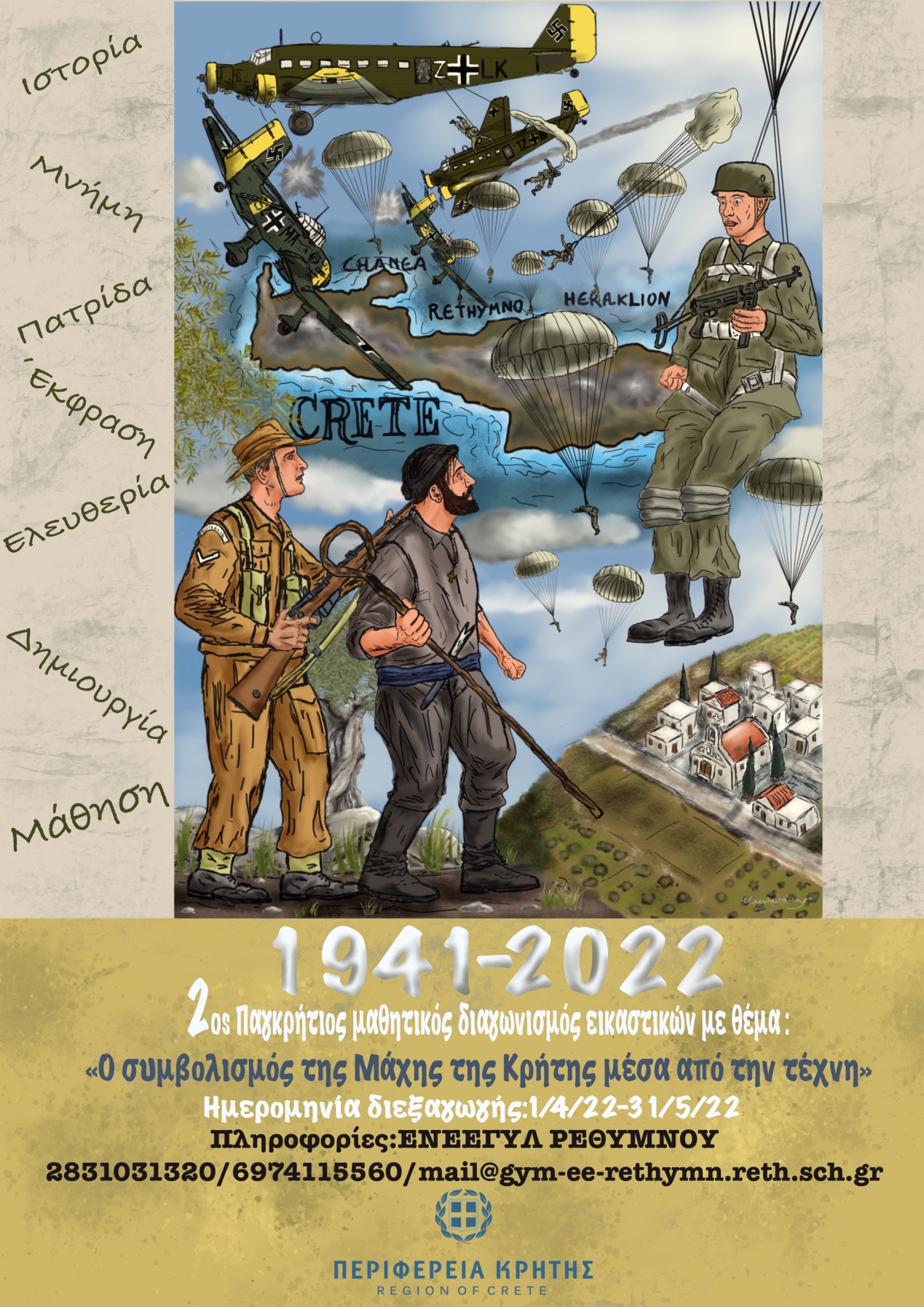 